РАБОЧАЯ ПРОГРАММА УЧЕБНОЙ ДИСЦИПЛИНЫПРАВОВОЕ ОБЕСПЕЧЕНИЕ ПРОФЕССИОНАЛЬНОЙ ДЕЯТЕЛЬНОСТИ(базовая подготовка)                  Специальность:                  270831  Строительство и эксплуатация автомобильных дорог и       аэродромов 2014 Рабочая программа учебной дисциплины Правовое обеспечение профессиональной деятельности  разработана на основе федерального государственного образовательного стандарта   по специальности среднего профессионального образования 270831  Строительство и эксплуатация автомобильных дорог и  аэродромов. Организация-разработчик: областное государственное бюджетное образовательное учреждение среднего профессионального образования «Ряжский дорожный техникум»Разработчик:  Новикова М.В., преподаватель Рекомендована цикловой комиссией специальных дисциплин по специальности  080114 Экономика и бухгалтерский учет (по отраслям). Протокол заседания цикловой комиссии № 10 от «25» июня 2014 года.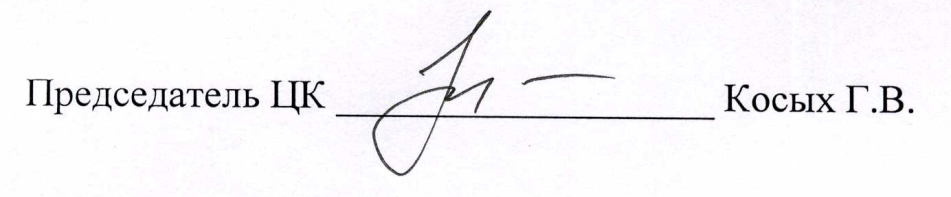 СОДЕРЖАНИЕ1 паспорт рабочей ПРОГРАММЫ УЧЕБНОЙ ДИСЦИПЛИНЫПРАВОВОЕ ОБЕСПЕЧЕНИЕ ПРОФЕССИОНАЛЬНОЙ ДЕЯТЕЛЬНОСТИ1.1 Область применения программы         Рабочая программа учебной дисциплины является частью основной профессиональной образовательной программы в соответствии с ФГОС СПО по специальности 270831 Строительство и эксплуатация автомобильных дорог и  аэродромов.Рабочая программа учебной дисциплины может быть использована в дополнительном профессиональном образовании по программам повышения квалификации  и переподготовки. 1.2 Место дисциплины в структуре основной профессиональной образовательной программы: дисциплина входит в профессиональный цикл и является общепрофессиональной  дисциплиной ОП.09.1.3 Цели и задачи дисциплины – требования к результатам освоения дисциплины: уметь:  использовать нормативно-правовые документы, регламентирующие профессиональную деятельность;знать: действующую законодательную и нормативную базу профессиональной деятельности;субъекты предпринимательской деятельности;виды объектов гражданских прав;организационно-правовые формы юридических лиц;виды договоров в хозяйственной деятельности и порядок их составления;федеральные законы в области защиты прав потребителей.Освоение учебной дисциплины направлено на развитие   профессиональных и  общих компетенций:1.4 Количество часов на освоение рабочей программы учебной дисциплины:максимальной учебной нагрузки обучающегося - 60 часов, в том числе:обязательной аудиторной учебной нагрузки обучающегося  - 40 часов;самостоятельной работы обучающегося  - 20 часов.2 СТРУКТУРА И СОДЕРЖАНИЕ РАБОЧЕЙ ПРОГРАММЫ УЧЕБНОЙ ДИСЦИПЛИНЫ 2.1. Объем учебной дисциплины и виды учебной работы2.2.  Тематический план и содержание рабочей программы учебной дисциплины  Правовое обеспечение профессиональной деятельности3. условия реализации РАБОЧЕЙ ПРОГРАММЫ УЧЕБНОЙ дисциплины3.1 Требования к минимальному материально-техническому обеспечению.                      Реализация программы дисциплины требует наличия учебного кабинета.          Оборудование учебного кабинета: -  посадочные места по количеству обучающихся;-  рабочее место преподавателя;               - таблицы, схемы, плакаты, формы типовых договоров, учредительные документы реальных предприятий.Технические средства обучения: - компьютер с программным обеспечением и мультимедиапроектор. 3.2 Информационное обеспечение обученияПеречень учебных изданий, Интернет-ресурсов, дополнительной литературыОсновные источники:          1.Правовое обеспечение профессиональной деятельности: учебник под. ред. А.И. Тыщенко – Ростов-на-Дону, «Феникс», 20092.Румынина В. В. Правовое обеспечение профессиональной деятельности: учебник для студ. сред. проф. учеб. заведений/В. В. Румынина. – 5-е изд., стер. – М.: Издательский центр «Академия», 2012.Гражданский кодекс РФГражданский процессуальный кодекс РФ Закон РФ «О коллективных договорах и соглашениях»Закон РФ «О защите прав потребителей»Кодекс РФ об административных правонарушенияхКонституция РФ Трудовой кодекс РФФКЗ «О судебной системе Российской Федерации»ФКЗ «Об арбитражных судах в Российской Федерации»ФЗ «О мировых судьях в Российской Федерации»ФЗ «О порядке разрешения индивидуальных трудовых споров»ФЗ «О несостоятельности (банкротстве)ФЗ «О занятости населения в Российской Федерации»ФЗ «Об основах охраны труда в Российской Федерации»ФЗ «Об обязательном пенсионном страховании в Российской Федерации»Дополнительные источники:1.Абашин Э.А. Арбитраж: долги юридических лиц. - М, 2012.2.Анисимов В.П., Васенков В.А., Дмитриева И.В., Коленова С.Д., Корнеева И.Л., Рацкевич СВ., Юрченко Н.А. Правоведение: практикум. - М., 2011.3.Голенко Е.Н., Ковалёв В.И. Трудовое право: схемы и комментарии / под ред. к. ю. н. проф. В.Е.Шаркова. - М., 2012.4.Горбачёва Ж.А. Право социального обеспечения: учебник - М., 2009.5.Ершова И.В. Предпринимательское право: учебник. - М, 2011. 6.Ершова И.В., Иванова Т.М. Предпринимательское право: схемы и комментарии. - М, 2012.7.Иванов В.Н. Как защитить свои права и законные интересы. - М, 2012.8.Козлов Ю.М. Административное право: учебник - М., 2010.9.Комментарий к Трудовому кодексу Российской Федерации (постатейный, научно-практический)/ под ред. К. Я. Ананьевой – М., 2011.           10.Мушинский В. О. Гражданское право: Учеб. пособие. – М.: форум: ИНФРА-М, 2009.	11.Основы правовых знаний: учебное пособие / под ред. В.И.Шкатулы. - М., 2013.	12.Панина А. Б. Трудовое право: учебное пособие. – 3-е изд., перераб. и доп. – М.: ИД «ФОРУМ»: ИНФРА-М, 2013.	13.Пискарев И. К. Образцы судебных документов: практическое пособие – М., 2012.	14.Правовое регулирование профессиональной деятельности: учебник/под ред.          а. с. Аркачеева и Д. С. Тузова.-  М., 2010.	15.Румынина В. В. Проверочные тесты по праву. – М., 2001.	16.Трудовое право. Тесты. – М.: Издательство «Альфа-Пресс», 2010.Интернет – ресурсы:Единое окно доступа к образовательным ресурсам. Электронная библиотека [Электронный ресурс]. — Режим доступа: http://window.edu.ru/window, свободный. — Загл. с экрана.Российская национальная библиотека [Электронный ресурс]. — Режим доступа: http:// nlr.ru/lawcenter, свободный. — Загл. с экрана.Рос Кодекс. Кодексы и Законы РФ 2010 [Электронный ресурс]. — Режим доступа: http://www.roskodeks.ru, свободный. — Загл. с экрана.Электронные библиотеки России /pdf учебники студентам [Электронный ресурс]. — Режим доступа : http://www.gaudeamus.omskcity.com/my_PDF_library.html, свободный. — Загл. с экрана.4 . Контроль и оценка результатов освоения УЧЕБНОЙ Дисциплины	Контроль и оценка результатов освоения дисциплины осуществляется преподавателем в процессе проведения  лекционных, практических и семинарских занятий, тестирования,  дифзачета, а также выполнения обучающимися индивидуальных заданий.Министерство образования  Рязанской области Областное  государственное бюджетное образовательное учреждение  среднего профессионального образования «Ряжский дорожный техникум»стр.1. ПАСПОРТ рабочей ПРОГРАММЫ УЧЕБНОЙ ДИСЦИПЛИНЫ42. СТРУКТУРА и содержание РАБОЧЕЙ ПРОГРАММЫ УЧЕБНОЙ ДИСЦИПЛИНЫ63. условия реализации рабочей программы учебной дисциплины134. Контроль и оценка результатов Освоения учебной дисциплины16ПК 1.4 Участвовать в проектировании транспортных сооружений и их элементов на автомобильных дорогах и аэродромах.ПК 2.1Участвовать в организации работ в организациях по производству дорожно-строительных материалов.ПК 3.1Участвовать в организации работ по выполнению технологических процессов строительства автомобильных дорог и аэродромов.ПК 3.2 Участвовать в работе по организации контроля выполнения технологических процессов и приемке выполненных работ по строительству автомобильных дорог и аэродромов.ОК 2Организовывать собственную деятельность, выбирать типовые методы и способы выполнения профессиональных задач, оценивать их эффективность и качествоОК 3Принимать решения в стандартных и нестандартных ситуациях и нести за них ответственностьОК 4Осуществлять поиск и использование информации, необходимой для эффективного выполнения профессиональных задач, профессионального и личностного развитияОК 5Использовать информационно-коммуникационные технологии в профессиональной деятельностиОК 8Самостоятельно определять задачи профессионального и личностного развития, заниматься самообразованием, осознанно планировать повышение квалификацииВид учебной работыОбъем часовМаксимальная учебная нагрузка (всего)60Обязательная аудиторная учебная нагрузка (всего) 40в том числе:     практические занятия20Внеаудиторная самостоятельная работа обучающегося (всего)20Промежуточная аттестация в форме дифференцированного зачета  Промежуточная аттестация в форме дифференцированного зачета  Наименование разделов и темСодержание учебного материала, лабораторные и практические работы, самостоятельная работа обучающихся, курсовая работ (проект)Объем часовУровень освоения1234Раздел 1. Право и экономикаРаздел 1. Право и экономика27Тема 1.1.Правовое регулирование экономических отношенийСодержание учебного материала2Тема 1.1.Правовое регулирование экономических отношенийРыночная экономика как объект воздействия права. Понятие предпринимательской деятельности. 21Тема 1.1.Правовое регулирование экономических отношенийВнеаудиторная самостоятельная работа обучающихся: Конспектирование главы 19 «Право хозяйственного ведения, право оперативного управления» Гражданского кодекса Российской Федерации1Тема 1.2.Правовое положение субъектов предпринимательской деятельностиСодержание учебного материала4Тема 1.2.Правовое положение субъектов предпринимательской деятельностиПонятие и структура предпринимательских правоотношений. Субъекты предпринимательской деятельности. Виды объектов гражданских прав.42Тема 1.2.Правовое положение субъектов предпринимательской деятельностиПонятие собственности в экономической науке. Собственность в юридическом смысле. Формы собственности в Российской Федерации. Юридические лица как субъекты предпринимательской деятельности. 42Тема 1.2.Правовое положение субъектов предпринимательской деятельностиСеминарское занятие: Организационно-правовые формы юридических лиц. Индивидуальные предприниматели (граждане), их права и обязанности.4Тема 1.2.Правовое положение субъектов предпринимательской деятельностиВнеаудиторная самостоятельная работа обучающихся: Конспектирование Гражданского кодекса РФ «Юридические лица» статьи 48,654Тема 1.3.Гражданско-правовой договор: общие положенияСодержание учебного материала4Тема 1.3.Гражданско-правовой договор: общие положенияПонятие, содержание, формы  договора. Виды договоров. Общий порядок заключения договоров. Заключение договора в обязательном порядке. Изменение и расторжение договора. Исполнение договора. Ответственность за неисполнение договора.4Тема 1.3.Гражданско-правовой договор: общие положенияПонятие, содержание, формы  договора. Виды договоров. Общий порядок заключения договоров. Заключение договора в обязательном порядке. Изменение и расторжение договора. Исполнение договора. Ответственность за неисполнение договора.42Тема 1.3.Гражданско-правовой договор: общие положенияПрактическое занятие № 1. Составление договора подряда.  2Тема 1.3.Гражданско-правовой договор: общие положенияВнеаудиторная самостоятельная работа обучающихся: выполнение работ творческого характера на  темы: договор аренды, договор купли-продажи, транспортные договора, договор подряда.3Тема 1.4Информационно-правовое обеспечение «Гарант»Содержание учебного материала2Тема 1.4Информационно-правовое обеспечение «Гарант»Практическое занятие № 2. Использование информационно-правового обеспечения «Гарант» в профессиональной деятельности специалиста.2Тема 1.4Информационно-правовое обеспечение «Гарант»Внеаудиторная самостоятельная работа обучающихся:  выполнение работ с использованием ИПО «Гарант».1Раздел 2.  Труд и социальная защитаРаздел 2.  Труд и социальная защита33Тема 2.1. Трудовое право как отрасль праваСодержание учебного материала2Тема 2.1. Трудовое право как отрасль праваПонятие, система и источники трудового права. Трудовые правоотношения и трудовая правоспособность и трудовая дееспособность.21Тема 2.1. Трудовое право как отрасль праваВнеаудиторная самостоятельная работа обучающихся:  проработка конспектов занятий, учебной и специальной  литературы  (по вопросам, составленным преподавателем к параграфам, главам учебных пособий)1Тема 2.2.Правовое регулирование занятости и трудоустройстваСодержание учебного материала2Тема 2.2.Правовое регулирование занятости и трудоустройстваСеминарское занятие: Закон Российской Федерации «О занятости населения в Российской Федерации». Понятие и виды занятости. Федеральная служба по труду и занятости. Порядок и условия признания гражданина безработным. Правовой статус безработного. Пособие по безработице. 22Тема 2.2.Правовое регулирование занятости и трудоустройстваВнеаудиторная самостоятельная работа обучающихся: используя текст Закона РФ «О занятости населения в Российской Федерации» подготовить конспект по вопросу: повышение квалификации и переподготовка безработных граждан.1Тема 2.3.Трудовой договорСодержание учебного материала4Тема 2.3.Трудовой договорПонятие трудового договора, его виды.  Заключение трудового договора. Права и обязанности работника, права и обязанности работодателя.  Испытательный срок, оформление на работу. Переводы, перемещение, прекращение трудового договора.42Тема 2.3.Трудовой договорПрактическое занятие №3: Составление резюме. Оформление документов при приеме на работу. Составление трудового договора2Тема 2.3.Трудовой договорВнеаудиторная самостоятельная работа обучающихся:  проработка конспектов занятий, учебной и специальной  литературы  (по вопросам, составленным преподавателем к параграфам, главам учебных пособий)3Тема 2.4Рабочее время и время отдыхаСодержание учебного материала2Тема 2.4Рабочее время и время отдыхаСеминарское занятие: Понятие рабочего времени, его виды. Сверхурочное время. Совместительство. Режим рабочего времени, его виды. Учет рабочего времени. Понятие и виды отдыха. Порядок предоставления отпусков.2Тема 2.4Рабочее время и время отдыхаВнеаудиторная самостоятельная работа обучающихся:  проработка конспектов занятий, учебной и специальной  литературы  (по вопросам, составленным преподавателем к параграфам, главам учебных пособий)1Тема 2.5.Дисциплина трудаСодержание учебного материала2Тема 2.5.Дисциплина трудаСеминарское занятие: Понятие дисциплины труда. Методы обеспечения трудовой дисциплины. Понятие дисциплинарной ответственности, ее виды. Виды дисциплинарных взысканий. Порядок привлечения работника к дисциплинарной ответственности. Порядок обжалования и снятия дисциплинарного взыскания.2Тема 2.5.Дисциплина трудаВнеаудиторная самостоятельная работа обучающихся: проработка конспектов занятий, учебной и специальной  литературы  (по вопросам, составленным преподавателем к параграфам, главам учебных пособий)1Тема 2.6. Административное правоСодержание учебного материала2Тема 2.6. Административное правоСеминарское занятие: Понятие административного права, его предмет. Субъекты административного права. Административное правонарушение. Административная ответственность. Виды административных наказаний. Назначение административного наказания.2Тема 2.6. Административное правоВнеаудиторная самостоятельная работа обучающихся: Изучение глав Кодекса РФ об административных правонарушениях.1Тема 2.7.Закон «О защите прав потребителей»Содержание учебного материала4Тема 2.7.Закон «О защите прав потребителей»Общие положения закона «О защите прав потребителей». Защита прав потребителей при продаже товаров потребителям. Защита прав потребителей при выполнении работ (оказании услуг).Государственная и общественная защита прав потребителей. 4Тема 2.7.Закон «О защите прав потребителей»Практическое занятие №4: Использование информационно-правового обеспечения «Гарант» в профессиональной деятельности, связанной с защитой прав потребителей.2Тема 2.7.Закон «О защите прав потребителей»Самостоятельная работа обучающихся: проработка конспектов занятий, учебной и специальной  литературы  (по вопросам, составленным преподавателем к параграфам, главам учебных пособий)3Всего:Всего:60Результаты обучения(освоенные умения, усвоенные знания)Формы и методы контроля и оценки результатов обучения уметь: У 1 Защищать свои права в соответствии с трудовым законодательством.ПК 1.4 Участвовать в проектировании транспортных сооружений и их элементов на автомобильных дорогах и аэродромах.ПК 2.1 Участвовать в организации работ в организациях по производству дорожно-строительных материалов.ПК 3.1  Участвовать в организации работ по выполнению технологических процессов строительства автомобильных дорог и аэродромов.ПК 3.2 Участвовать в работе по организации контроля выполнения технологических процессов и приемке выполненных работ по строительству автомобильных дорог и аэродромов.ОК 3 Принимать решения в стандартных и нестандартных ситуациях и нести за них ответственностьОК 4. Осуществлять поиск и использование информации, необходимой для эффективного выполнения профессиональных задач, профессионального и личностного развитияОК 5. Использовать информационно-коммуникационные технологии в профессиональной деятельностиОК 6. Работать в коллективе и команде, эффективно общаться с коллегами, руководством, потребителямиТекущий контроль, рубежный контроль, дифзачет, внеаудиторная самостоятельная работа.знать:    З 1. действующую законодательную и нормативную базу профессиональной деятельности;Текущий контроль, рубежный контроль, дифзачет, внеаудиторная самостоятельная работаЗ 2. субъекты предпринимательской деятельности;Текущий контроль, рубежный контроль, дифзачет, внеаудиторная самостоятельная работаЗ 3. виды объектов гражданских прав;Текущий контроль, рубежный контроль, дифзачет, внеаудиторная самостоятельная работаЗ 4. организационно-правовые формы юридических лиц;Текущий контроль, рубежный контроль, дифзачет, внеаудиторная самостоятельная работаЗ 5. виды договоров в хозяйственной деятельности и порядок их составления;Текущий контроль, рубежный контроль, дифзачет, внеаудиторная самостоятельная работаЗ 6. федеральные законы в области защиты прав потребителей.Текущий контроль, рубежный контроль, дифзачет, внеаудиторная самостоятельная работаРезультаты (освоенные общие компетенции)Основные показатели оценки результатаФормы и методы контроля и оценки ОК 3. Принимать решения в стандартных и нестандартных ситуациях и нести за них ответственностьРешения  стандартных и нестандартных профессиональных задач в области защиты прав в соответствии с трудовым законодательством:права и обязанности работника, составление договора подряда, составление трудового договора при оформлении на работу.Оценка результатов наблюдений за деятельностью обучающегося в процессе освоения образовательной программы.ОК 4. Осуществлять поиск и использование информации, необходимой для эффективного выполнения профессиональных задач, профессионального и личностного развитияЭффективный поиск необходимой информации;использования различных источников, включая электронные с целью  защиты своих прав.Оценка результатов наблюдений за деятельностью обучающегося в процессе освоения образовательной программы.ОК 5. Использовать информационно-коммуникационные технологии в профессиональной деятельностиПрименение информационно-коммуникационных технологий в  сфере профессиональной деятельности.Оценка результатов наблюдений за деятельностью обучающегося в процессе освоения образовательной программы.ОК 6. Работать в коллективе и команде, эффективно общаться с коллегами, руководством, потребителямиВзаимодействие с обучающимися, преподавателями и мастерами  п / о в ходе обучения.Оценка результатов наблюдений за деятельностью обучающегося в процессе освоения образовательной программы.